APPENDIX V PROGRAM SELF-EVALUATION FORMStandard 1: Mission StatementStandard 2: OutcomesStandard 3: Programme Autonomy and Academic FreedomStandard 4: Curriculum DesignStandard 5: Educational ContentsStandard 6: Curricular ManagementStandard 7: Assessment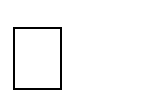 Standard 8: Postgraduate StudentStandard 9: FacultyStandard 10: Program Evaluation and Continuous RenewalStandard 11: Governance, Services and ResourcesStandard 12: Research and ScholarshipAPPENDIX VIPOSTGRADUATE PROGRAM INSPECTORS EVALUATION FORMS (A & B)Guidelines for a post graduate program to qualify for inspectionThere are three forms to be filled for recognition of a program (Appendix I, II and V)Inspectors will use two forms (Form A and B) to give recommendations/decision for recognition of program by PM & DC.Form A is about evaluation of program quality, and form B is for Onsite Inspection.Program has to obtain 75% marks in both forms separately to get recognition from the PM&DC.Those scoring below 75% would be sent a detailed feedback with suggestions for improvement and resubmission.Qualifying in Form A is mandatory for onward onsite inspection (Form B).Prepare a comprehensive set of documents that should include evidence against every standard. Please provide explanation/narrative wherever required.Please provide the page number/tags where the required evidence is available.Some standards may not be applicable for all programs. They should be labelled ‘not applicable’Some standards may not be applicable for programs that are seeking recognition for the first time. These are highlighted as (NA1)Form A : Program Evaluation ReportForm B: Postgraduate Onsite Inspection ReportFORM A : PROGRAM EVALUATION REPORT FORM FOR INSPECTORSRate the standards according to the following 6-point scale 6-point Rating scale for Evaluation of StandardsStandard 1: Mission StatementStandard 2: OutcomesStandard 3: Programme Autonomy and Academic FreedomStandard 4: Curriculum DesignStandard 5: Educational ContentsStandard 6: Curricular ManagementStandard 7: AssessmentStandard 8: Postgraduate StudentStandard 9: FacultyStandard 10: Program Evaluation and Continuous RenewalStandard 11: Governance, Services and ResourcesStandard 12: Research and ScholarshipStandardSuggested EvidencePage no. for each evidence attached in the completedDocuments1.1.	Is aligned with the vision of the institution.Curricular DocumentWebsite (NA1)1.2. Demonstrates  a clear	institutional commitment to social accountability which will address the health needsof PakistanCurricular DocumentWebsite (NA1)1.3 Emphasizes development of a competent professional who can undertake comprehensive appropriate medical practice unsupervised and independentlyCurriculum documentPortfolio/log bookWebsite (NA1)1.4	Is developed with stakeholders’ participation (for example faculty members,	staff, students, community, university)Minutes of the meetingComposition of the committee1.5	Is	known	to	all stakeholdersProspectus/BrochuresWebsite1.6	encourages scholarly activitiesJournal Club meetingsCPCResearch ProjectsAssignments/Publications1.7 Aims at professional development and a commitment to life-long learningMission statementCurriculum documentCommentsCommentsCommentsStandardEvidencePage no. for each evidence attached in the completedDocuments2.1	are in congruence with the mission of the institutionCurricular DocumentWebsite (NA1)2.2 incorporate postgraduate level knowledge, skills and professional behaviours that the students will demonstrate upongraduationCurricular DocumentWebsite (NA1)2.3	comprise of generic and discipline/specialtyspecific components.Curricular DocumentWebsite (NA1)2.4	are contextually appropriate for preparing professionals for effective role in health care delivery inPakistan.Curricular DocumentWebsite (NA1)2.5	have been developed in consultation with stakeholdersComposition of committeeMinutes of the meeting2.6	are	known	to stakeholders	Website (NA1)2.7	are reviewed and revised in the light of program evaluationProgram evaluation committee meeting (NA1)Changes made (NA1)CommentsCommentsCommentsStandardEvidencePage no. for each evidenceattached in the completed Documents3.1. formulate policies to ensure smooth implementation of its educational outcomes	Policy document3.2. develop a system for ensuring that the policies are implementedDocumented proofOnsite inspection*3.3. select, design and implement its curriculum that is contextually appropriate for Pakistan	Curricular document (contextual curricular content)3.4. allocate and appropriately use resources for implementation of the curriculumDocumented proofOnsite inspection*3.5. appoint, promote and terminate academic and administrative staff based on policies laid down by the affiliating university	Human resource policies3.6. admit students as per institutional policies	Admission policy3.7 select, design and implement its curriculum that is based on best evidence post graduate medical/dental educationCurricular documentTime tablesMinutes of Academic Council /Curriculum committee minutesScientific evidenceCommentsCommentsCommentsStandardEvidencePage no. for each evidenceattached in the completed Documents4.1 have a curriculum aligned with the university vision, institutional mission and local and national needsCurricular documentUniversity Vision StatementMedical/Dental College Mission Statement4.2	have		a competency-based curriculum,	whichassesses			the incremental acquisition	of	these competencies throughout			theprogram at exit.	Curriculum Document4.3 have a curriculum which encourages, prepares and facilitates trainees/students to take responsibility of their learning and bereflective.Curricular DocumentTime tablesStudent’s Log book/ Portfolio4.4 describe the overall structure, composition andduration.	curriculum document4.5 state compulsoryand optional components	Curricular document4.6 integrate practice and theory.Curricular documentOnsite inquiry4.7 consider national regulations Policy document showing alignment with PM&DC Regulation4.8 provide adequate exposure to how local, national or regional health systems address the healthcare needs ofpopulations.Curriculum documentTime tablesOnsite inquiry*4.1s increase in the degree of responsibility placed on the trainee should be in accordance with his growing skills, knowledge andexperience.Log book/ PortfolioOnsite inquiry (NA1)*4.2s prepare the trainee to demonstrate sensitivity to diversityand act appropriately.	PortfolioCommentsCommentsCommentsStandardEvidencePage no. for each evidence attached in the completedDocuments5.1	ensure that educational content is decided in consensus by a group of subject experts in consultation with specialists of disciplines relevant to the programMinutes of Post Graduate Curriculum Committee/Academic CouncilPost Graduate Curriculum Committee/Academic Council composition5.2  ensure that the content and its delivery are aligned with the competencies and/ or outcomes agreed upon by the institution	Curricular Document5.3   ensure that the content that is taught and assessed is relevant to practice as an expert in that field.	Curricular Document5.4 ensure that the trainees/students spend sufficient time in planned contact with patients/ community/ students in relevant settings.Curricular Document showing alignment of outcomes with relevant T& L StrategiesTime tables5.5 include topics like study skills, leadership, principles of management, professionalism and ethics and medical education/teaching strategies	Curricular document5.6 describe the content, extent and sequencing of courses and other components of thecurriculum (curricular map)	Curricular document5.1s adjust the content to changing contexts and needs of the field.Curricular DocumentProgram Evaluation Reports (NA1)CommentsCommentsCommentsStandardEvidencePage no. for eachevidence attached in the completed Documents6.1	have a functional post- graduate curriculum committee duly represented on the institutional organogramInstitutional OrganogramOnsite discussion with curriculum committee*TOR’s of Curriculum Committee6.2	ensure that adequate supervision is provided throughout required learning experiencesCurriculum documentStudent Log bookDocumented periodic verbal and written feedback (NA1)6.3	define responsibility and authority for organizing, coordinating, managing and evaluating the individual educational setting andprocess.	Job description6.4	include in the planning of the programme appropriate representation of all stakeholders.Composition and TOR of the post graduate curriculum committeeMinutes of the meeting(NA1)6.5	plan the education to expose the trainee/student to a broad range of experiences inthe field.	Curricular document with plan of implementation6.1s develop study guides which clearly specify overall objectives (of the course) and terminal objectives (for every teaching session)	Study guides6.2s disseminate study guides to the students and faculty	Evidence of dissemination of study guides electronically or hard copies6.3s	ensure	multidisciplinary education/training	Curriculum document with Time Tables6.4s clearly define core andoptional courses	Curriculum documentCommentsCommentsCommentsStandardEvidencePage no. for eachevidence attached in the completed Documents7.1	develop appropriate policies for assessment of students.	Assessment policy and procedures document7.2	ensure that assessment covers knowledge, skills and attitudesAssessment policy and procedures documentBlue printing document/Table of Specifications7.3	use a wide range of assessment methods according to their “assessment utility”, including use of multipleassessors	Blueprinting/Assessment policy7.4    ensure that there  is an appropriate balance of formative and summative assessment.Assessment PolicyAssessment plan7.5	define	a	clear process of assessment	Assessment Plan7.6 ensure that the assessment practices are compatible with educational outcomes and	instructional methodsBlue printingDocument showing alignment between assessment practices are compatible with educational outcomes and instructional methods (Assessment Map)7.7	implement pre-, per- and post- exam quality assurance procedures in assessment *Minutes of pre, per and post exam analysis meetingsDocument of practicesItem Analysis reportsMinutes of Meeting with post graduate curriculum and assessment committees*7.8	have clearly defined criteria for passing examinations, including number of allowed retakes (Annotations)	Assessment Policy7.9	use a system of appeal of assessment results	Assessment Policy7.10	ensure the use of external examinersAssessment PolicyBASR/Academic Council Minutes of meetingList of examiners (Controller of examiners)Letter of invitation to externals7.11	record the different types and stages of training in a training log-book.	Log Book7.1s Examination items go through a standard setting process*Assessment planMinutes of meetings showing process of standard setting (NA1)Meeting with assessment committee*7.2s	incorporate	new assessment	methodswhere appropriate	Assessment plan7.3s introduce assessment portfolio’s where appropriateAssessment PolicyPortfoliosCommentsCommentsCommentsStandardEvidencePage no. for eachevidence attached in the completed Documents8.1.	have an admission criteria and policy in congruence with the national regulations/guidelines as well as the mission of their institute.Admission policyWebsiteProspectus8.2	The program must ensure participation of the trainee in all educational activitiesInstitutional policyProof through documents in which support offered is evident8.3	ensure appropriate workload on students in line with international standardsCurriculum documentInstitutional policy8.4. ensure that students have access to counselling to address their psychological, academic and/ or career needs*Counselling department StructureCounselling department CompositionCounselling department Function8.5 ensure confidentiality of student’s academic and medical records.Institutional policyProof through documents/forms in which this process is explained8.6	define and make known, the service conditions and responsibilities of students/trainees	Code of Conduct8.7	ensure student representation and appropriate participation in educational committees and any committees where they can provide meaningful input.Composition of Post Graduate committeesMinutes of Meetings of various committees8.8  provide  the   student access to their records and appeals process in case of discrepancies	Institutional policy document8.9  have  clear  policies, funding, technical support and facilities regarding co-curricular opportunities for the studentsInstitutional policy documentDocuments showing students co- curricular activitiesAllocation of funds8.10	ensure a process to review/change the supervisor in first year of training	Institutional policy and regulations8.11 have a policy and practice to systematically seek, analyse and respond to student feedback about the processes and products of the educational programmes.	Documents showing response to feedback of students8.12	ensure a balance between the educational resources (e.g. infrastructure, supervision capacity etc.) and the intake of traineesCurriculum documentInstitutional policy and regulationsBudget8.13	Facilitate for interruptions caused by pregnancy (including maternity/paternity leave), sickness in postgraduate education by repetition of training/course	Institutional policy and regulations8.14 ensure that the total duration and quality of online/distance	education programme (basic sciences only) is not less than those of full-time students.Curriculum documentOnline learning platform (Moodle) (inquiry through LINK on the website)Onsite visit8.15	ensure a confidential mechanism for managing unintended incidents by the studentpolicy documentStudent guide book8.1s	have	infrastructure	for disabled students. *Building MapOnsite visit*8.2s allocate resources and provide scholarships/bursaries to students based on clearly defined criteriaInstitutional policy and regulation documentDocuments showing proof ofawards/ scholarships8.3s	have	a	clearly	defined transfer	policy		from		other	Institutional policy and regulationnational programsandinternationaldocument including credit transfer policy8.4s	have	a	regional	and8.4s	have	a	regional	and8.4s	have	a	regional	and	Institutionalinternational student exchangeinternational student exchangeinternational student exchangepolicy and regulationmechanismmechanismmechanismdocument	Allocation offunds	Evidence ofstudent exchangeCommentsCommentsCommentsCommentsCommentsStandardEvidencePage no. for each evidenceattached in the completed Documents9.1 have leadership that is qualified by relevant education, training, andexperience	Documents showing proof as per PMDC / University policy9.2 have documented the job description of staff and faculty with workload calculation ensuring balance between teaching, research, service qualifications and theirresponsibilities	Approved institutional job description document with workload calculation9.3 have faculty recruitment,selection, promotion and	Institutional Policy documentretention policies based on thepolicies/criteria provided by the PMDC and universities’	Faculty recruitment advertisementstatutory bodies for trainers,supervisors and teachersspecifying the expertiserequired9.4 ensure ContinuingProfessional Development	Details of faculty / supervisor’s development(CPD) of trainers andactivitiessupervisors	CME/CPD certificatesCommentsCommentsCommentsStandardEvidencePage no. for each evidenceattached in the completed Documents10.1. have structured evaluation procedures and policies Documentary evidence of program evaluation Plan10.2. regularly review results of evaluation and student assessments to ensure that the gaps are adequately addressed in consultation with post graduate curriculum committee.	Evidence of changes made as a result of programme evaluation10.3	allocate resources to address deficiencies and continuous renewal of programs.	Documents showing allocation of resources based on strategic plan/ Program evaluation report10.4 ensure that Students, faculty andadministration are involved inprogram evaluation.Feedback formsSurvey reports10.5 ensure that amendments based on results of program evaluation findings are implemented anddocumentedMinutes of meeting of program evaluation findingsEvidence of implemented changeCommentsCommentsCommentsStandardEvidencePage no. for eachevidence attached in the completed Documents11.1 have clearly defined structure of academic governanceDocuments showing composition of academic governance (organogram)Documents showing Terms of references (TOR)Meeting minutes of Academic councilMeeting minutes of Board of studies/faculty11.2 have mechanisms for dissemination of all policies and procedures related to governance,services and resourcesWebsiteAnnual Reports (NA1)Newsletter/ Bulletin11.3 have adequate infrastructure, academic and financial resourcesDocument showing infrastructure, academic and financial resourcesMap of the facilityMemoranda of Understanding.Onsite Visit* Financial Resources:Bank GuaranteesAudit ReportsEndowment FundWorking Capital11.4 have fulfilled all legal requirementsRelevant laws of companies, societies and trustOwnership or Lease documentsFederal/Provincial/Local Government Approval	Medical University/DAI Provisional Affiliation11.5 have mechanisms for addressing Disciplinary issuesDisciplinary committee CompositionDisciplinary committee Terms of referenceMinutes of the meetingsPolicies for Disciplinary actions11.1s * have input from medical education experts	Minutes of meetings of Post graduate committee with ME expertsCommentsCommentsCommentsStandardEvidencePage no. for each evidence attached in the completedDocuments12.1 have adequate research component in thecurriculum	Curricular document12.2. ensure that the trainee becomes able to use scientific reasoning andcritical thinkingPolicy DocumentEvidence of scholarly activities (Journal club/Seminars/Symposium/publications) (NA1)12.3 ensure that the trainee applies evidence-basedpractices	Assignment and research projects12.1.s include formal teaching on critical appraisal of the literature and scientific dataCurriculum documentEvidence of scholarly activities (Journal club/ Seminars/ Symposium/publications)12.2s adjust thecontent to scientific developments	Assignment and research projects12.3sencourage training in all categories ofscholarship	Evidence of scholarly activities (Journal club/ Seminars/ Symposium/publications)CommentsCommentsCommentsGRADESAdequateBorderlineDeficientKEY4-52-30-1DESCRIPTIONMajority of the criteria/ conditions stated in the sub- standard are present and fulfilled. There is ample evidence that the impact of this will be positive and will hopefully result in the production of a competent ProfessionalOnly some of the criteria/ conditions stated in the sub- standard are present and fulfilled.There is evidence that supports the notion that learners will obtain knowledge/ skills which will ensure his being a minimally competent ProfessionalThe standard/s does/ do not apply to this situation ORThe sub- standard/s is/ are entirely not addressedStandardEvidenceRating(out of 6)1.3.	Is aligned with the vision of the institution.Curricular DocumentWebsite (NA1)1.4. Demonstrates  a clear	institutional commitment to social accountability which will address the health needsof PakistanCurricular DocumentWebsite (NA1)1.3 Emphasizes development of a competent professional who can undertake comprehensive appropriate medical practice unsupervised and independentlyCurriculum documentPortfolio/log bookWebsite (NA1)1.7	Is developed with stakeholders’ participation (for example faculty members,	staff, students, community, university)Minutes of the meetingComposition of the committee1.8	Is	known	to	all stakeholdersProspectus/BrochuresWebsite1.9	encourages scholarly activitiesJournal Club meetingsCPCResearch ProjectsAssignments/Publications1.7 Aims at professional development and a commitment to life-long learningMission statementCurriculum documentCommentsCommentsCommentsStandardEvidenceRating(out of 6)2.8	are in congruence with the mission of the institutionCurricular DocumentWebsite (NA1)2.9 incorporate postgraduate level knowledge, skills and professional behaviours that the students will demonstrate upongraduationCurricular DocumentWebsite (NA1)2.10	comprise of generic and discipline/specialtyspecific components.Curricular DocumentWebsite (NA1)2.11	are contextually appropriate for preparing professionals for effective role in health care delivery inPakistan.Curricular DocumentWebsite (NA1)2.12	have been developed in consultation with stakeholdersComposition of committeeMinutes of the meeting2.13	are	known	to stakeholders	Website (NA1)2.14	are reviewed and revised in the light of program evaluationProgram evaluation committee meeting (NA1)Changes made (NA1)CommentsCommentsCommentsStandardEvidenceRating(out of 6)3.1. formulate policies to ensure smooth implementation of its educational outcomes	Policy document3.2. develop a system for ensuring that the policies are implementedDocumented proofOnsite inspection*3.3. select, design and implement its curriculum that is contextually appropriate for Pakistan	Curricular document (contextual curricular content)3.4. allocate and appropriately use resources for implementation of the curriculumDocumented proofOnsite inspection*3.5. appoint, promote and terminate academic and administrative staff based on policies laid down by the affiliating university	Human resource policies3.6. admit students as per institutional policies	Admission policy3.7 select, design and implement its curriculum that is based on best evidence post graduate medical/dental educationCurricular documentTime tablesMinutes of Academic Council /Curriculum committee minutesScientific evidenceCommentsCommentsCommentsStandardEvidenceRating(out of 6)4.1 have a curriculum aligned with the university vision, institutional mission and local and national needsCurricular documentUniversity Vision StatementMedical/Dental College Mission Statement4.2	have		a competency-based curriculum,	whichassesses			the incremental acquisition	of	these competencies throughout			theprogram at exit.	Curriculum Document4.3 have a curriculum which encourages, prepares and facilitates trainees/students to take responsibility of their learning and bereflective.Curricular DocumentTime tablesStudent’s Log book/ Portfolio4.4 describe the overall structure, composition andduration.	curriculum document4.5 state compulsoryand optional components	Curricular document4.6 integrate practice and theory.Curricular documentOnsite inquiry4.7 consider national regulations Policy document showing alignment with PM&DC Regulation4.8 provide adequate exposure to how local, national or regional health systems address the healthcare needs ofpopulations.Curriculum documentTime tablesOnsite inquiry*4.1s increase in the degree of responsibility placed on the trainee should be in accordance with his growing skills, knowledge andexperience.Log book/ PortfolioOnsite inquiry (NA1)*4.2s prepare the trainee to demonstrate sensitivity to diversityand act appropriately.	PortfolioCommentsCommentsCommentsStandardEvidenceRating(out of 6)5.4	ensure that educational content is decided in consensus by a group of subject experts in consultation with specialists of disciplines relevant to the programMinutes of Post Graduate Curriculum Committee/Academic CouncilPost Graduate Curriculum Committee/Academic Councilcomposition5.5  ensure that the content and its delivery are aligned with the competencies and/ or outcomes agreed upon by the institution	Curricular Document5.6   ensure that the content that is taught and assessed is relevant to practice as an expert in that field.	Curricular Document5.4 ensure that the trainees/students spend sufficient time in planned contact with patients/ community/ students inrelevant settings.Curricular Document showing alignment of outcomes with relevant T& L StrategiesTime tables5.5 include topics like study skills, leadership, principles of management, professionalism and ethics and medical education/teaching strategies	Curricular document5.6 describe the content, extent and sequencing of courses and other components of thecurriculum (curricular map)	Curricular document5.1s Adjust the content to changing contexts and needs of the field.Curricular DocumentProgram Evaluation Reports (NA1)CommentsCommentsCommentsStandardEvidenceRating(out of 6)6.6	have a functional post- graduate curriculum committee duly represented on the institutional organogramInstitutional OrganogramOnsite discussion with curriculum committee*TOR’s of Curriculum Committee6.7	ensure that adequate supervision is provided throughout required learning experiencesCurriculum documentStudent Log bookDocumented periodic verbal and written feedback (NA1)6.8	define responsibility and authority for organizing, coordinating, managing and evaluating the individual educational setting andprocess.	Policy document6.9	include in the planning of the programme appropriate representation of all stakeholders.Composition and TOR of the post graduate curriculum committeeMinutes of the meeting(NA1)6.10	plan the education to expose the trainee/student to a broad range of experiences inthe field.	Curricular document with plan of implementation6.1s develop study guides which clearly specify overall objectives (of the course) and terminal objectives (for everyteaching session)	Study guides6.2s disseminate study guides to the students and faculty	Evidence of dissemination of study guideselectronically or hard copies6.3s	ensure	multidisciplinary education/training	Curriculum document with Time Tables6.4s clearly define core andoptional courses	Curriculum documentCommentsCommentsCommentsStandardEvidenceRating(out of 6)7.11	develop appropriate policies for assessment of students.	Assessment policy and procedures document7.12	ensure that assessment covers knowledge, skills and attitudesAssessment policy and procedures documentBlue printing document/Table of Specifications7.13 use a wide range of assessment methods according to their “assessment utility”, including use of multipleassessors	Blueprinting/Assessment policy7.14  ensure that there  is an appropriate balance of formative and summative assessment.Assessment PolicyAssessment plan7.15	define	a	clear process of assessment	Assessment Plan7.16 ensure that the assessment practices are compatible with educational outcomes and	instructional methodsBlue printingDocument showing alignment between assessment practices are compatible with educational outcomes and instructional methods (Assessment Map)7.17	implement pre-, per- and post- exam quality assurance procedures in assessment *Minutes of pre, per and post exam analysis meetingsDocument of practicesItem Analysis reportsMinutes of Meeting with post graduate curriculum and assessment committees*7.18	have clearly defined criteria for passing examinations, including number of allowed retakes (Annotations)	Assessment Policy7.19	use a system of appeal of assessment results	Assessment Policy7.20	ensure the use of external examinersAssessment PolicyBASR/Academic Council Minutes of meetingList of examiners (Controller of examiners)Letter of invitation to externals7.11	record the different types and stages of training in a training log-book.	Log Book7.12	ensure the results of the students in Grade point Average*Assessment PolicyAssessment Plan7.1s Examination items go through a standard setting process*Assessment planDocuments showing process of standard settingMinutes of meetings showing process of standard settingMeeting with assessment committee*7.2s	incorporate	newassessment	methods where appropriate	Assessment plan7.3s introduce assessment portfolio’s where appropriateAssessment PolicyPortfoliosCommentsCommentsCommentsStandardEvidenceRating (out of 6)8.2.	have an admission criteria and policy in congruence with the national regulations/guidelines as well as the mission of their institute.Admission policyWebsiteProspectus8.4	The program must ensure participation of the trainee in all educational activitiesInstitutional policyProof through documents in which support offered isevident8.5	ensure appropriate workload on students in line with international standardsCurriculum documentInstitutional policy8.5. ensure that students have access to counselling to address their psychological, academic and/ or career needs*Counselling department StructureCounselling department CompositionCounselling department Function8.16 ensure confidentiality of student’s academic and medical records.Institutional policyProof through documents/forms in which this process is explained8.17	define and make known, the service conditions and responsibilities of students/trainees	Code of Conduct8.18	ensure student representation and appropriate participation in educational committees and any committees where they can provide meaningful input.Composition of Post Graduate committeesMinutes of Meetings of various committees8.19 provide  the  student access to their records and appeals process in case of discrepancies	Institutional policy document8.20 have clear  policies, funding, technical support and facilities regarding co-curricular opportunities for the studentsInstitutional policy documentDocuments showing students co- curricular activitiesAllocation of funds8.21	ensure a process to review/change the supervisor in first year of training	Institutional policy and regulations8.22 have a policy and practice to systematically seek, analyse and respond to student feedback about the processes and products of the educational programmes.	Documents showing response to feedback of students8.23	ensure a balance between the educational resources (e.g. infrastructure, supervision capacity etc.) and the intake of traineesCurriculum documentInstitutional policy and regulationsBudget8.24	Facilitate for interruptions caused by pregnancy (including maternity/paternity leave), sickness in postgraduate education by repetition of training/course	Institutional policy and regulations8.25 ensure that the total duration and quality of online/distance	education programme (basic sciences only) is not less than those of full-time students.Curriculum documentOnline learning platform (e.gMoodle) (inquiry through link on the website)Onsite visit8.26	ensure a confidential mechanism for managing unintended incidents by the studentCode of conduct8.1s	have	infrastructure	for disabled students. *Building MapOnsite visit*8.2s allocate resources and provide scholarships/bursaries to students based on clearly defined criteriaInstitutional policy and regulation documentDocuments showing proof ofawards/ scholarships8.3s	have	a	clearly	defined transfer	policy		from		other	Institutional policy and regulationnational programsandinternationaldocument including credit transfer policy8.4s	have	a	regional	and8.4s	have	a	regional	and8.4s	have	a	regional	and	Institutionalinternational student exchangeinternational student exchangeinternational student exchangepolicy and regulationmechanismmechanismmechanismdocument	Allocation offunds	Evidence ofstudent exchangeCommentsCommentsCommentsCommentsCommentsStandardEvidenceRating(out of 6)9.1 have leadership that is qualified by relevant education, training, andexperience	Documents showing proof as per PMDC / University policy9.2 have documented the job description of staff and faculty with workload calculation ensuring balance between teaching, research, service qualifications and theirresponsibilities	Approved institutional job description document with workload calculation9.3 have faculty recruitment,selection, promotion and	Institutional Policy documentretention policies based on thepolicies/criteria provided by the PMDC and universities’	Faculty recruitment advertisementstatutory bodies for trainers,supervisors and teachersspecifying the expertiserequired9.4 ensure ContinuingProfessional Development	Details of faculty / supervisor’s development(CPD) of trainers andactivitiessupervisors	CME/CPD certificatesCommentsCommentsCommentsStandardEvidenceRating(out of 6)10.1. have structured evaluation procedures and policies Documentary evidence of program evaluation Plan10.2. regularly review results of evaluation and student assessments to ensure that the gaps are adequately addressed in consultation with post graduate curriculum committee.	Evidence of changes made as a result of programme evaluation10.3	allocate resources to address deficiencies and continuous renewal of programs.	Documents showing allocation of resources based on strategic plan/ Program evaluation report10.4 ensure that Students, faculty andadministration are involved inprogram evaluation.Feedback formsSurvey reports10.5 ensure that amendments based on results of program evaluation findings are implemented anddocumentedMinutes of meeting of program evaluation findingsEvidence of implemented changeCommentsCommentsCommentsStandardEvidenceRating(out of 6)11.1 have clearly defined structure of academic governanceDocuments showing composition of academic governance (organogram)Documents showing Terms of references (TOR)Meeting minutes of Academic councilMeeting minutes of Board of studies/faculty11.2 have mechanisms for dissemination of all policies and procedures related to governance,services and resourcesWebsiteAnnual Reports (NA1)Newsletter/ Bulletin11.3 have adequate infrastructure, academic and financial resourcesDocument showing infrastructure, academic and financial resourcesMap of the facilityMemoranda of Understanding.Onsite Visit* Financial Resources:Bank GuaranteesAudit ReportsEndowment FundWorking Capital11.4 have fulfilled all legal requirementsRelevant laws of companies, societies and trustOwnership or Lease documentsFederal/Provincial/Local Government Approval	Medical University/DAI Provisional Affiliation11.5 have mechanisms for addressing Disciplinary issuesDisciplinary committee CompositionDisciplinary committee Terms of referenceMinutes of the meetingsPolicies for Disciplinary actions11.1s * have input from medical education experts	Minutes of meetings of Post graduate committee with ME expertsCommentsCommentsCommentsStandardEvidenceRating(out of 6)12.1 have adequate research component in thecurriculum	Curricular document12.2. ensure that the trainee becomes able to use scientific reasoning andcritical thinkingPolicy DocumentEvidence of scholarly activities (Journal club/Seminars/Symposium/publications) (NA1)12.3 ensure that the trainee applies evidence-basedpractices	Assignment and research projects12.1.s include formal teaching on critical appraisal of the literature and scientific dataCurriculum documentEvidence of scholarly activities (Journal club/ Seminars/ Symposium/publications)12.2s adjust the content to scientificdevelopments	Assignment and research projects12.3 encourage training in all categories ofscholarship	Evidence of scholarly activities (Journal club/ Seminars/ Symposium/publications)CommentsCommentsComments